Soroptimist at the Historical Carnival 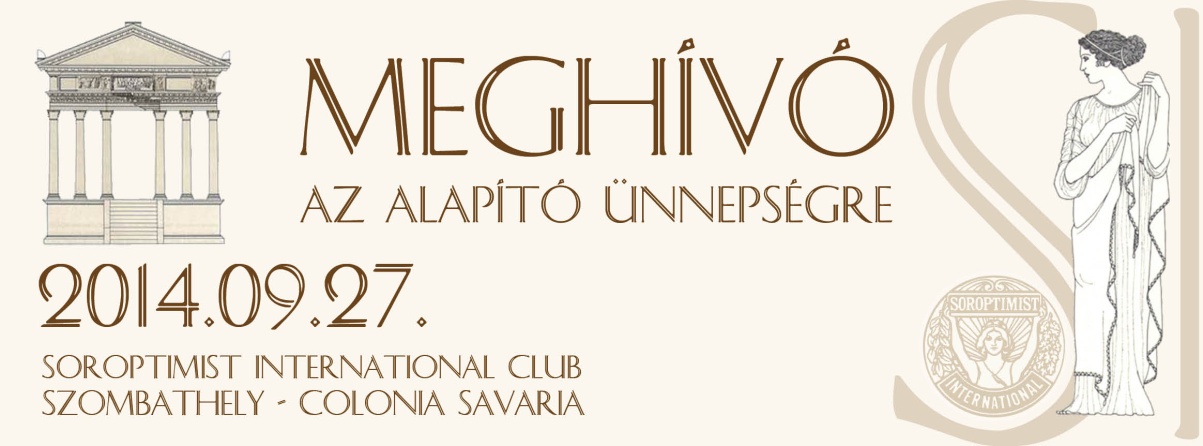 24 August Friday 15:00	Picnic in the Garden of Savaria Museum RegistrationPurchase of Historical CostumesProgramme in the Franciscan Garden 19:00 Watching/Participating in the Procession of the Costume Parade25 August Saturday14:00 Visiting the Bishop's PalaceGuided Tour at Szily János Diocese Collection and Visitor Center15:30 Dinner19:00 Watching the Procession of the Costume ParadeYour donation supports the travels of the ’Sunshine Group’, a theatre group of young people with disabilities.Fee: Fri 30, - EUR, Sat 55, - EUR, Fri-Sat 75, - EUR.Prices do not include drinks for meals.You can register at si.coloniasavaria@gmail.com until 08 July 2018.Please note that your registration is confirmed by paying the participation fee to the following bank account: 17600042-00721761-10200005 Soroptimist International Club Szombathely Colonia Savaria 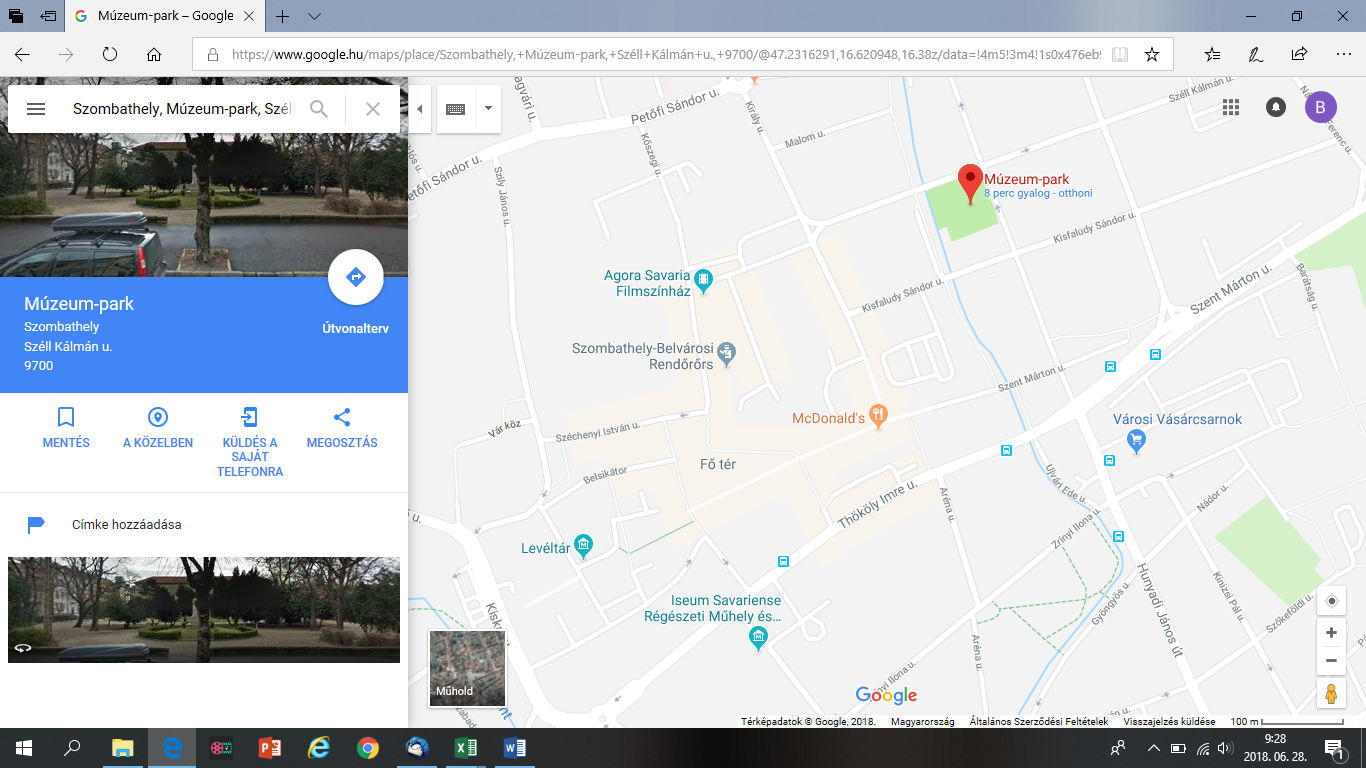 										Garden of Savaria MuseumCathedralBishop’s Palace								Franciscan Garden  						          	              					Starting Point of the Procession Street of Wines						Rákóczi u.			